Префектура ЮЗАО за период с 1 января 2016 г. по 31 декабря 2016 г........Подведомственные организации 2016 годСведения о доходах, расходах, об имуществе и обязательствах имущественного характера за период с 1 января 2016 г. по 31 декабря 2016 г.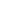 № п/пФамилия и инициалы лица, чьи сведения размещаютсяДолжностьОбъекты недвижимости, находящиеся в собственностиОбъекты недвижимости, находящиеся в собственностиОбъекты недвижимости, находящиеся в собственностиОбъекты недвижимости, находящиеся в собственностиОбъекты недвижимости, находящиеся в пользованииОбъекты недвижимости, находящиеся в пользованииОбъекты недвижимости, находящиеся в пользованииТранспортные средстваДекларированный годовой доход (руб.)Сведения об источниках получения средств, за счет которых совершена сделка (вид приобретенного имущества, источники)№ п/пФамилия и инициалы лица, чьи сведения размещаютсяДолжностьвид объектавид собственностиплощадь (кв. м)страна расположениявид объектаплощадь (кв. м)страна расположенияТранспортные средстваДекларированный годовой доход (руб.)Сведения об источниках получения средств, за счет которых совершена сделка (вид приобретенного имущества, источники)1ВолковОлегАлександровичПрефектЮго-Западного административного округа города МосквыЗемельный участокИндивидуальная600РоссияКвартира84РоссияЛегковой автомобиль Тайота Камри седан7717761,26Сделок не совершал2супругаНе имеетКвартира84РоссияНе имеетНе имеетСделок не совершала2супругаНе имеетЗемельный участок600РоссияНе имеетНе имеетСделок не совершала3дочьКвартираИндивидуальная62РоссияЗемельный участок600РоссияНе имеетНе имеетСделок не совершала3дочьКвартираДолевая (1/3)42РоссияЗемельный участок600РоссияНе имеетНе имеетСделок не совершала4сынНе имеетКвартира84РоссияНе имеетНе имеетСделок не совершал4сынНе имеетЗемельный участок600РоссияНе имеетНе имеетСделок не совершал5дочьНе имеетКвартира84РоссияНе имеетНе имеетСделок не совершала5дочьНе имеетЗемельный участок600РоссияНе имеетНе имеетСделок не совершала6сынНе имеетКвартира84РоссияНе имеетНе имеетСделок не совершал6сынНе имеетЗемельный участок600РоссияНе имеетНе имеетСделок не совершал7сынНе имеетКвартира84РоссияНе имеетНе имеетСделок не совершал7сынНе имеетЗемельный участок600РоссияНе имеетНе имеетСделок не совершалNп/пФамилия и инициалы лица, чьи сведения размещаютсяДолжностьОбъекты недвижимости, находящиеся в собственностиОбъекты недвижимости, находящиеся в собственностиОбъекты недвижимости, находящиеся в собственностиОбъекты недвижимости, находящиеся в собственностиОбъекты недвижимости, находящиеся в пользованииОбъекты недвижимости, находящиеся в пользованииОбъекты недвижимости, находящиеся в пользованииТранспортные средства (вид, марка)Декларированный годовой доход (руб.)Сведения об источниках получения средств, за счет которых совершена сделка (вид приобретенного имущества, источники)Nп/пФамилия и инициалы лица, чьи сведения размещаютсяДолжностьвид объектавид собственностиплощадь (кв.м)страна расположениявид объектаплощадь (кв.м)страна расположенияТранспортные средства (вид, марка)Декларированный годовой доход (руб.)Сведения об источниках получения средств, за счет которых совершена сделка (вид приобретенного имущества, источники)1ЛомоваЕленаНиколаевнаПервый заместитель префектаКвартираЗемельныйучастокДолевая -1/3Индивидуальная74,7600РоссияРоссияНе имеетНе имеет4004270,62Сделок не совершалаСупругКвартираИндивидуальная40,6РоссияГараж20РоссияЛегковой автомобильНиссан Кашкай169830,13Сделок не совершал2КамаевРоманАлександровичЗаместитель префекта – руководитель контрактной службыземельный участокквартираквартираквартираиндивидуальнаяиндивидуальнаяиндивидуальнаяиндивидуальная1890,045,042,242,2РоссияРоссияРоссияРоссияКвартираквартира73,045,0РоссияРоссияЛегковой автомобиль Тайота Хайлендер2 818 022,32Сделок не совершалсупругаКвартираКвартираИндивидуальнаяИндивидуальная73,045,0РоссияРоссияКвартира42,2РоссияЛегковой автомобиль Ниссан Кашкай3 805 329,89Сделок не совершаласынНе имеетКвартираКвартираКвартира45,073,045,0РоссияРоссияРоссияНе имеетНе имеетСделок не совершал3ЛапшиновАлександрСергеевичЗаместитель префектаКвартираКвартираГараж-боксМашиноместоИндивидуальнаяИндивидуальнаяИндивидуальнаяИндивидуальная73,841,320,416,8РоссияРоссияРоссияРоссияНе имеетНе имеет4 067 828,59Сделок не совершалсупругаГараж-боксИндивидуальная20,0РоссияКвартира73,8РоссияЛегковой автомобиль Ленд Ровер Эвок459 000,00Сделок не совершаладочьНе имеетКвартира73,8РоссияНе имеетНе имеетСделок не совершала4РомановаОльгаНиколаевнаЗаместитель префектаКвартираИндивидуальная41,6РоссияКвартираЖилой домЗемельный участок69,083,85800,0РоссияРоссияРоссияЛегковой автомобиль Мазда ЦИКС-53 922 644,21Сделок не совершаласынНе имеетКвартираКвартираЖилой домЗемельный участок41,669,083,85800,0РоссияРоссияРоссияРоссияНе имеетНе имеетСделок не совершал5Вишняков Евгений ЕвгеньевичЗаместитель префектаКвартираКвартираДолевая – 1/3индивидуальная55,954,2РоссияРоссияНе имеетНе имеет3 996 357,02Сделок не совершалсупругаКвартираМашино местоИндивидуальнаяИндивидуальная34,821РоссияРоссияНе имеетНе имеет853 890,92Сделок не совершаласынКвартираДолевая – 1/355,9РоссияНе имеетНе имеетНе имеетСделок не совершалсынКвартираДолевая – 1/355,9РоссияНе имеетНе имеетНе имеетСделок не совершал6ХубаеваЗиляНаилевнаРуководитель аппарата префектурыКвартираДолевая – ½75,4РоссияНе имеетНе имеет2 608 093,71Сделок не совершаласупругЗемельный участокИндивидуальная800РоссияКвартираНежилое помещение75,478,6РоссияРоссияЛегковой автомобиль Форд ФьюженЛегковой автомобильБМВ Х1377 000,00Сделок не совершалNп/пФамилия и инициалы лица, чьи сведения размещаютсяДолжностьОбъекты недвижимости, находящиеся в собственностиОбъекты недвижимости, находящиеся в собственностиОбъекты недвижимости, находящиеся в собственностиОбъекты недвижимости, находящиеся в собственностиОбъекты недвижимости, находящиеся в пользованииОбъекты недвижимости, находящиеся в пользованииОбъекты недвижимости, находящиеся в пользованииТранспортные средства (вид, марка)Декларированный годовой доход (руб.)Сведения об источниках получения средств, за счет которых совершена сделка (вид приобретенного имущества, источники)Nп/пФамилия и инициалы лица, чьи сведения размещаютсяДолжностьвид объектавид собственностиплощадь (кв.м)страна расположениявид объектаплощадь (кв.м)страна расположенияТранспортные средства (вид, марка)Декларированный годовой доход (руб.)Сведения об источниках получения средств, за счет которых совершена сделка (вид приобретенного имущества, источники)1КолосковаЗинаидаИвановнаНачальник Отдела префектаКвартираМашиноместоИндивидуальнаяИндивидуальная109,731,8РоссияРоссияЗемельный участок½ жилого домаЛетний домБаняЗемельный участокДом-танхауз1000,025,072,086,0350,0182,8РоссияРоссияРоссияРоссияРоссияРоссияНе имеет2 466 001,17Сделок не совершаласупругЗемельный участокИндивидуальная1000,0РоссияКвартираМашиноместо109,731,8РоссияРоссияЛегковой автомобиль Тайота ХайлендерЛегковой автомобиль Ниссан Пасфайндер28713319,85Сделок не совершалсупругЗемельный участокИндивидуальная300,0РоссияКвартираМашиноместо109,731,8РоссияРоссияЛегковой автомобиль Тайота ХайлендерЛегковой автомобиль Ниссан Пасфайндер28713319,85Сделок не совершалсупругЗемельный участокДолевая – ½150,0общ.300,0РоссияКвартираМашиноместо109,731,8РоссияРоссияЛегковой автомобиль Тайота ХайлендерЛегковой автомобиль Ниссан Пасфайндер28713319,85Сделок не совершалсупругЗемельный участокИндивидуальная300,0РоссияКвартираМашиноместо109,731,8РоссияРоссияЛегковой автомобиль Тайота ХайлендерЛегковой автомобиль Ниссан Пасфайндер28713319,85Сделок не совершалсупругЗемельный участокИндивидуальная350,0РоссияКвартираМашиноместо109,731,8РоссияРоссияЛегковой автомобиль Тайота ХайлендерЛегковой автомобиль Ниссан Пасфайндер28713319,85Сделок не совершалсупруг½ жилого домаИндивидуальная25,0РоссияКвартираМашиноместо109,731,8РоссияРоссияЛегковой автомобиль Тайота ХайлендерЛегковой автомобиль Ниссан Пасфайндер28713319,85Сделок не совершалсупругТаунхаузИндивидуальная182,8РоссияКвартираМашиноместо109,731,8РоссияРоссияЛегковой автомобиль Тайота ХайлендерЛегковой автомобиль Ниссан Пасфайндер28713319,85Сделок не совершалсупругТаунхаузДолевая – ½182.2общ.365,6РоссияКвартираМашиноместо109,731,8РоссияРоссияЛегковой автомобиль Тайота ХайлендерЛегковой автомобиль Ниссан Пасфайндер28713319,85Сделок не совершалсупругТаунхаузИндивидуальная182,8РоссияКвартираМашиноместо109,731,8РоссияРоссияЛегковой автомобиль Тайота ХайлендерЛегковой автомобиль Ниссан Пасфайндер28713319,85Сделок не совершалсупругТаунхаузИндивидуальная182,8РоссияКвартираМашиноместо109,731,8РоссияРоссияЛегковой автомобиль Тайота ХайлендерЛегковой автомобиль Ниссан Пасфайндер28713319,85Сделок не совершалсупругГаражИндивидуальная19,0РоссияКвартираМашиноместо109,731,8РоссияРоссияЛегковой автомобиль Тайота ХайлендерЛегковой автомобиль Ниссан Пасфайндер28713319,85Сделок не совершалсупругЛетний домикИндивидуальная72,0РоссияКвартираМашиноместо109,731,8РоссияРоссияЛегковой автомобиль Тайота ХайлендерЛегковой автомобиль Ниссан Пасфайндер28713319,85Сделок не совершалсупругБаняИндивидуальная86,0РоссияКвартираМашиноместо109,731,8РоссияРоссияЛегковой автомобиль Тайота ХайлендерЛегковой автомобиль Ниссан Пасфайндер28713319,85Сделок не совершалсупругКвартираМашиноместо109,731,8РоссияРоссияЛегковой автомобиль Тайота ХайлендерЛегковой автомобиль Ниссан Пасфайндер28713319,85Сделок не совершал2ПанфиловаВалерияНиколаевнаЗаместитель начальника Отдела префектаЗемельный участокЗемельный участокЗемельный участокЖилой домСадовый домКвартираКвартираДолевая – ¼ИндивидуальнаяИндивидуальнаяДолевая – ¼ИндивидуальнаяИндивидуальнаяИндивидуальная1453,0810,0800,0142,550,858,737,1РоссияРоссияРоссияРоссияРоссияРоссияРоссияЖилой домЗемельный участок142.51453РоссияРоссияЛегковой автомобиль Рено Дастер Привилеге1 599 562,84Сделок не совершала3РыжковаОльгаВадимовнаНачальник Юридического отделаКвартираИндивидуальная64,0РоссияКвартира46,0РоссияНе имеет4 704 575,74Сделок не совершаласупругЗемельный участокДачный домКвартираМашиноместоИндивидуальнаяИндивидуальнаяСовместнаяИндивидуальная667,047,564,218,2РоссияРоссияРоссияРоссияНе имеетЛегковой автомобиль Шевроле Круз1 836 910,45Сделок не совершал4ГапоненкоВладимирГригорьевичНачальник Первого отделаНе имеетКвартира66,4РоссияЛегковой автомобиль Тайота Камри2 591 332,82Сделок не совершалсупругаКвартираДолевая – 1/274,0РоссияКвартира66,4РоссияНе имеет1983512,22Сделок не совершала5ТатаренкоЮрийВладимировичНачальник Второго отделаКвартираДолевая – 1/273,6РоссияКвартира34,1РоссияЛегковой автомобиль Шевроле Каптива2 065 334,86Сделок не совершалсупругаКвартираИндивидуальная34,1РоссияКвартираКвартира34,173,6РоссияРоссияНе имеет126 984Сделок не совершала6КалютаГалинаЛеонидовнаНачальник Управления бухгалтерского учета и отчетности – главный бухгалтерКвартираКвартираДолевая – ¼Индивидуальная75,471,9РоссияРоссияЗемельный участокГараж-бокс60026,5РоссияРоссияЛегковой автомобиль Мерседес-Бенц А 1801 920 516,44Сделок не совершаласупругЗемельный участокЗемельный участокКвартираГараж-боксИндивидуальнаяДолевая – 1/560Долевая – ½Индивидуальная600,066000,075,426,5РоссияРоссияРоссияРоссияКвартира71,9РоссияЛегковой автомобиль Митцубиси АСХ Грузовой автомобиль ГАЗ Луидор-3009Д3375 000Сделок не совершал7АхромееваГалинаЛеонидовнаЗаместитель начальника Управления бухгалтерского учета и отчетности – заместитель главного бухгалтераКвартираИндивидуальная38,1РоссияНе имеетЛегковой автомобиль Форд Фиеста1 457 956,45Сделок не совершала8НовосельцеваЛюдмилаВасильевнаНачальник Управления строительства, реконструкции,землепользованияЗемельный участокКвартираКвартираИндивидуальнаяИндивидуальнаяДолевая – 1/4600,025,175,4РоссияРоссияРоссияНе имеетНе имеет2 489 328,49Сделок не совершаласупругЗемельный участокЗемельный участокЗемельный участокЖилой домКвартираГараж-боксСторожкаИндивидуальнаяИндивидуальнаяИндивидуальнаяИндивидуальнаяДолевая – ¼ИндивидуальнаяИндивидуальная1500,03000,01571,047,275,434,44,0РоссияРоссияРоссияРоссияРоссияРоссияРоссияНе имеетЛегковой автомобиль Мерседес-Бенц Г-350Легковой автомобиль ГАЗ-21Катер МО-94Катер СтрижГидроцикл Бомбардье ХР ЛТД562 171Сделок не совершал9КойданЛюдмилаВалентиновнаЗаместитель начальника Управления строительства, реконструкции и землепользованияКвартираИндивидуальная59,4РоссияНе имеетЛегковой автомобиль Грэат Ховер 51 440 865,10Сделок не совершаласупругНе имеетКвартира59,4РоссияНе имеет77 600Сделок не совершалдочьНе имеетКвартира59,4РоссияНе имеетНе имеет10МеренковаИринаНиколаевнаЗаместитель начальника Управления строительства, реконструкции и землепользованияКвартираИндивидуальная53,0РоссияНе имеетНе имеет1 66 629,81Сделок не совершаласупругНе имеетКвартира53,0РоссияЛегковой автомобиль Рено Логан0Сделок не совершалсынНе имеетКвартира53,0РоссияНе имеетНе имеетСделок не совершал11ЖуравлеваТатьянаЛеонидовнаНачальник Управления экономики и перспективного развитияЗемельный участокЗемельный участокЖилой домКвартираМашино местоИндивидуальнаяиндивидуальнаяиндивидуальнаяиндивидуальнаяиндивидуальная1500,02300,0238,128,6518,8АбхазияАбхазияАбхазияАбхазияРоссияКвартира76,8РоссияНе имеет1 699125,88Сделок не совершаладочьНе имеетКвартира76,8РоссияНе имеетНе имеетСделок не совершала12АлексееваИринаВикторовнаЗаместитель начальника Управления экономики и перспективного развитияЗемельный участокЗемельный участокЗемельный участокЗемельный участокЗемельный участокКвартираКвартираДолевая – ½ИндивидуальнаяИндивидуальнаяИндивидуальнаяИндивидуальнаяИндивидуальнаяИндивидуальная800,0800,0800,0402,0301,072,338,8РоссияРоссияРоссияРоссияРоссияРоссияРоссияНе имеетЛегковой автомобиль Митцубиси Аутлендер1 595 633,68Сделок не совершала13СафароваРамиляГалиевнаЗаместитель начальника Управления экономики и перспективного развитияНе имеетКвартира50,6РоссияЛегковой автомобиль Форд Фиеста1 335 154,44Сделок не совершала14ИпатоваМарьянаГеоргиевнаКонсультант Управления экономики и перспективного развитияКвартираДолевая – 1/355,6РоссияНе имеетНе имеет1 045 190,74Сделок не совершала15ДенисоваЕленаЮрьевнаЗаведующий Сектором организации конкурсов и аукционовЗемельный участокЗемельный участокСадовый домИндивидуальнаяИндивидуальнаяИндивидуальная550,0550,029,3РоссияРоссияРоссияКвартира32,6РоссияЛегковой автомобиль Шевроле Лачетти1 252 556,36Сделок не совершала16Чуева Надежда АлександровнаГлавный специалист Сектора организации конкурсов и аукционовКвартираИндивидуальная59,7РоссияНе имеетНе имеет938 158,24Сделок не совершала17Кулик Марина ГеннадьевнаНачальник Организационного управленияКвартираИндивидуальная53РоссияНе имеетНе имеет1 783 586Сделок не совершала18ПоспеловаЕленаЮрьевнаЗаместитель начальникаОрганизационного управленияКвартираИндивидуальная43,51РоссияНе имеетНе имеет1 915 580,18Сделок не совершала19Водолажченко Ирина ВикторовнаЗаместитель начальника Организационного управленияКвартираКвартираДолевая – 1/3Долевая – 1/340,352,9РоссияРоссияНе имеетЛегковой автомобиль Ниссан Тиида1 322 939Сделок не совершаладочьКвартираДолевая – 1/352,9РоссияНе имеетНе имеетНе имеетСделок не совершала20ЛагуновАлександрСергеевичКонсультант Организационно-методического отдела Организационного управленияЗемельный участокКвартираКвартираИндивидуальнаяДолевая – ½Долевая -37/1001200,077,856,6РоссияРоссияРоссияНе имеетЛегковой автомобиль Lada Xray2 284 207,00Сделок не совершалсупругаНе имеетКвартираКвартираКвартираСадовый участок77,845,056,61200РоссияРоссияРоссияРоссияЛегковой автомобиль Ниссан Кашкай393983,84Сделок не совершаладочьНе имеетКвартираКвартираКвартираСадовый участок77,845,056,61200РоссияРоссияРоссияРоссияНе имеетНе имеет21КайгародоваНатальяАлександровнаЗаведующий Аналитическим сектором Организационного управленияКвартираИндивидуальная53,2РоссияНе имеетНе имеет1 321 800,54Сделок не совершала22НахапетовВладимирБорисовичКонсультант Аналитического сектора Организационного управленияКвартираИндивидуальная31,2РоссияКвартира54,0РоссияЛегковой автомобиль Ниссан Алмера1 254 100Сделок не совершалсупругаНе имеетКвартира54,0РоссияНе имеет818 895Сделок не совершала23БорзуновАлексей МихайловичНачальник Управления жилищно-коммунального хозяйства и благоустройстваНе имеетКвартира58,6РоссияЛегковой автомобиль Вольво ХС90Мотоцикл Хонда ВФР8001 637 415,23Сделок не совершалсупругаНе имеетКвартира53,8РоссияНе имеет650 000,00Сделок не совершала24ФедотовОлегВалентиновичЗаместитель начальника Управления жилищно-коммунального хозяйства и благоустройстваКвартираДолевая – 1/368,3РоссияКвартира59,3РоссияНе имеет1 441 634,35Сделок не совершалсупругаКвартираДолевая – 1/359,3РоссияКвартира68,3РоссияНе имеет336 906,67Сделок не совершала25НовиковаОльгаАнатольевнаЗаместитель начальника Отдела транспорта, связи, гаражного хозяйстваЗемельный участокСадовый домКвартираИндивидуальнаяИндивидуальнаяДолевая – 1/2420,025,550,7РоссияРоссияРоссияНе имеетНе имеет1 331 674,64Сделок не совершала26УмрихинаМаринаЕвгеньевнаНачальник Управления развития социальной сферыКвартираИндивидуальная41,5РоссияНе имеетНе имеет2 461 368,49Сделок не совершала27ХарланЛюдмилаАнатольевнаЗаместитель начальника Управления развития социальной сферыЗемельный участокКвартираГараж-боксДолевая – 1/2 Долевая – 1/2 Долевая – 1/22214039,112РоссияРоссияРоссияКвартира98,0РоссияНе имеет1 703 165,08Сделок не совершаласупругЗемельный участокКвартираГараж-боксДолевая – 1/2 Долевая – 1/2 Долевая – 1/22214039,112РоссияРоссияРоссияКвартира98,0РоссияЛегковой автомобиль Ниссан Икс-Трейл1 106 869,04Сделок не совершал28БуяновДенисАлексеевичЗаведующий Сектором социального развития Управления развития социальной сферыКвартираДолевая – 1/341,5РоссияКвартира32,2РоссияЛегковой автомобиль Вольво С801 271 038,11Сделок не совершал29Грибков АлександрВикторовичНачальник Управления торговли и услугНе имеетКвартира126РоссияЛегковой автомобиль Мерседес Бенц 5001 648 110,27Сделок не совершалсынНе имеетКвартира61РоссияНе имеетСделок не совершалдочьНе имеетКвартира61РоссияНе имеетСделок не совершала30ВеришкоЛарисаВикторовнаЗаместитель начальника Управления торговли и услугЗемельный участокКвартираЖилой домЖилой домИндивидуальнаяДолевая – ¼ИндивидуальнаяИндивидуальная1675,075,4157,842,0РоссияРоссияРоссияРоссияНе имеетЛегковой автомобиль Хендай АйИкс351 711 221,37Сделок не совершаласупругКвартираДолевая – ¼75,4РоссияЗемельный участокЖилой домЖилой дом1675,0157,842,0РоссияРоссияРоссияЛегковой автомобиль Фольксваген КаддиЛегковой автомобиль ВАЗ-21091 400 000,00Сделок не совершал31КомароваАллаВалентиновнаЗаместитель руководителя аппарата префектуры – начальник Управления деламиКвартираЗемельный участокДолевая – 1/3индивидуальная72,0800,0РоссияРоссияЗемельный участокЗемельный участокДачный дом1000,01500,0195,0РоссияРоссияРоссияЛегковой автомобиль Сузуки ЭсИкс1 711 241,90Сделок не совершаласупругЗемельный участокКвартираИндивидуальнаяДолевая – 1/31000,072,0РоссияРоссияЗемельный участокДачный дом1500,0195,0РоссияРоссияЛегковой автомобиль Сузуки Гранд Витара1 767 868,66Сделок не совершал32КазенноваВераВикторовнаЗаместитель начальника Управления деламиЗемельный участокЖилой домИндивидуальнаяИндивидуальная1452,036,5РоссияРоссияКвартира74,2РоссияЛегковой автомобиль Хайма1 578 956,87Сделок не совершала33Шевелева Екатерина ВладимировнаЗаведующий Сектором по интерактивному взаимодействию с населением Управления деламиСадовый участокСадовый участокИндивидуальнаяИндивидуальная8001200РоссияРоссияКвартира55,2РоссияНе имеет1 091 278,36Сделок не совершаласупругНе имеетКвартира55,2РоссияНе имеетСделок не совершалдочьНе имеетКвартира55,2РоссияНе имеетСделок не совершаладочьНе имеетКвартира55,2РоссияНе имеетСделок не совершала34ГусейновТимурАбдурашидовичЗаместитель начальника Управления жилищно-коммунального хозяйства и благоустройстваНе имеетКвартира24,0РоссияНе имеет1 334 975,68Сделок не совершалсупругаНе имеетКвартираКвартира67,524,0РоссияРоссияЛегковой автомобиль Фольксваген Пассат1 214 509Сделок не совершаласынНе имеетКвартираКвартира67,524,0РоссияРоссияНе имеетНе имеетСделок не совершал35АбрамовАлексейНиколаевичГлавный специалист Сектора по интерактивному взаимодействию с населением Управления деламиКвартираКвартираДолевая – ½Индивидуальная73,432,6РоссияРоссияНе имеетНе имеет1 480 019,58Сделок не совершалсупругаКвартираДолевая – ½73,4РоссияКвартира32,6РоссияНе имеет618 661,57Сделок не совершала36СахиповаЭльвираХалисовнаНачальник Отдела по работе с документамиНе имеетКвартира33,1РоссияНе имеет1 616 040Сделок не совершаладочьНе имеетКвартира33,1РоссияНе имеетНе имеетСделок не совершала37ГоловачевСергейМихайловичНачальник Управления государственной службы и кадровНе имеетКвартира70,7РоссияНе имеет1 343 681,28Сделок не совершалNп/пФамилия и инициалы лица, чьи сведения размещаютсяДолжностьОбъекты недвижимости, находящиеся в собственностиОбъекты недвижимости, находящиеся в собственностиОбъекты недвижимости, находящиеся в собственностиОбъекты недвижимости, находящиеся в собственностиОбъекты недвижимости, находящиеся в пользованииОбъекты недвижимости, находящиеся в пользованииОбъекты недвижимости, находящиеся в пользованииТранспортные средства (вид, марка)Декларированный годовой доход (руб.)Сведения об источниках получения средств, за счет которых совершена сделка (вид приобретенного имущества, источники)Nп/пФамилия и инициалы лица, чьи сведения размещаютсяДолжностьвид объектавид собственностиплощадь (кв.м)страна расположениявид объектаплощадь (кв.м)страна расположенияТранспортные средства (вид, марка)Декларированный годовой доход (руб.)Сведения об источниках получения средств, за счет которых совершена сделка (вид приобретенного имущества, источники)1.Хасамутдинов Дамир АсхатовичДиректор ГКУ «ИС Академического района»КвартираКвартираиндивидуальнаяиндивидуальная44,344,8РоссияРоссияЗемельный участок600Россия1) Легковой автомобиль ВАЗ 21074 Седан;2) легковой автомобиль SUV Т11 Vortex tingo1780302Сделок не совершал2.Гришина Оксана ВладимировнаДиректор ГБУ «Жилищник района Академический»Не имеетКвартира54,9РоссияЛегковой автомобиль Volkswagen golf plyuc1407928Сделок не совершаласупругНе имеетКвартира54,9РоссияНе имеет247820Сделок не совершалсынКомната в квартиреиндивидуальная13РоссияКвартира54,9РоссияНе имеетНе имеетСделок не совершал3.Саидова Наталья ПавловнаИсполняющий обязанности директора ГБУ ЦСД «Орион»Земельный участокОбъект незавершенного строительстваХозяйственное строениеКвартираКвартираКвартираОбщаяОбщаяОбщаяОбщаяОбщаяобщая1000120,17074,776,459,4РоссияРоссияРоссияРоссияРоссияРоссияНе имеетНе имеет925854Сделок не совершаласупругНе имеетНе имеетНе имеет995 883Сделок не совершал4.Черкасова Вера НиколаевнаДиректор ГКУ «ИС Гагаринского района»Квартираиндивидуальная42,7РоссияКвартира78РоссияНе имеет1034383Сделок не совершаладочьНе имеетКвартира78РоссияНе имеетНе имеетСделок не совершала5.Лушин Владимир ЕвгеньевичДиректор ГБУ «Жилищник Гагаринского района»Земельный участокземельный участокЖилой домЖилой домКвартираиндивидуальнаяиндивидуальнаяиндивидуальнаяиндивидуальнаяиндивидуальная2300130043,62545РоссияРоссияРоссияРоссияРоссияЖилой дом82,1Россия1) Легковой автомобиль Mitsubishi Montero2) Самоходная машина трактор ВТ3 2048АКО1863394Сделок не совершалдочьНе имеетКвартира45РоссияНе имеетНе имеетСделок не совершаладочьНе имеетКвартира45РоссияНе имеетНе имеетСделок не совершала6.Марова Марина СергеевнаДиректор ГБУ «Жилищник района Зюзино»Земельный участокСадовый участокЖилой домКвартираиндивидуальнаяиндивидуальнаяиндивидуальнаяОбщая долевая 1/360060023053,7РоссияРоссияРоссияРоссияНе имеетНе имеет2634422Сделок не совершаласупругКвартираОбщая долевая 1/353,7РоссияЗемельный участокЗемельный участокЖилой дом600600230РоссияРоссияРоссияЛегковой автомобиль Toyota Land cruiserЛегковой автомобиль Mercedes Benz E2308118Сделок не совершал7.Поминова Татьяна СергеевнаДиректор ГБУ СДЦ «Ратмир»Квартираобщая долевая1/241РоссияЗемельный участок800РоссияНе имеет891948Сделок не совершаласупругЗемельный участокКвартираиндивидуальнаяобщая долевая 1/280041РоссияРоссияНе имеетЛегковой автомобиль Mitsubishi Outlanser2852726,67Сделок не совершалсынНе имеетКвартираЗемельный участок41800РоссияРоссияНе имеетНе имеетСделок не совершалсынНе имеетКвартираЗемельный участок41800РоссияРоссияНе имеетНе имеетСделок не совершал8.Гришин Александр АлександровичДиректор ГКУ «ИС района Зюзино»Земельный участокЗемельный участокЖилой доминдивидуальнаяиндивидуальнаяиндивидуальная168052056,6РоссияРоссияРоссияКвартираКвартира62,655,1РоссияРоссияЛегковой автомобиль Мазда CX-7885169Сделок не совершалсупругаКвартираиндивидуальная62,6РоссияЗемельный участокЗемельный участокЖилой дом168052056,6РоссияРоссияРоссияНе имеет145717Сделок не совершаласынНе имеетЗемельный участокЗемельный участокЖилой домКвартираквартира168052056,662,655,1РоссияРоссияРоссияРоссияРоссияНе имеетНе имеетСделок не совершал9.Никогосян Сергей ГарушовичДиректор ГБУ «Жилищник района Коньково»квартираиндивидуальная43РоссияКвартира58РоссияНе имеет1809368Сделок не совершал10.Коробкин Герман ВикторовичДиректор ГКУ «ИС района Коньково»Квартираобщая долевая47,9РоссияНе имеет1) Легковой автомобиль Renault Megan2) Легковой автомобиль Wolfwagen Jetta920000Сделок не совершалдочьНе имеетКвартираКвартира47,943.9РоссияРоссияНе имеетСделок не совершаласынНе имеетКвартираКвартира47,943.9РоссияРоссияНе имеетСделок не совершал11.Федюкин Сергей АлександровичДиректор ГБУ СДЦ «Гладиатор»КвартираКвартираобщая долевая 1/2индивидуальная53,774РоссияРоссияНе имеетЛегковой автомобиль Hyundai Grand Starex644656Сделок не совершалсупругаЗемельный участокКвартираЗемельный участокиндивидуальнаяобщая долеваяиндивидуальная4500451284РоссияРоссияРоссияНе имеет1) Легковой автомобиль Hyundai Accent2) Легковой автомобиль KIA Ceed SV286885Сделок не совершаласынНе имеетКвартира74РоссияНе имеетНе имеетСделок не совершал12.Мосина Ирина МихайловнаДиректор ГБУ по работе с семьей и молодежью «Коньково»Машиноместоиндивидуальная16,9РоссияКвартираКвартира44,833РоссияРоссияЛегковой автомобиль Рено Флюенс Седан1293799Сделок не совершаласупругКвартираиндивидуальная33РоссияКвартира44,8РоссияНе имеет318520Сделок не совершал13.Кристя Оксана ВладимировнаДиректор ГКУ «ИС района Котловка»КвартираКвартираКвартираиндивидуальнаяобщая долевая ½Индивидуальная30,851,161,9РоссияРоссияРоссияНе имеетЛегковой автомобильKia Rio1012959Сделок не совершала13.Толкачева Ольга ДмитриевнаДиректор ГБУ «Жилищник района Котловка»Дачный участокЖилой домБаняКвартираиндивидуальнаяиндивидуальнаяиндивидуальнаяиндивидуальная582803242,8РоссияРоссияРоссияРоссияНе имеетЛегковой автомобильMitsubishi ASXЛегковой автомобильMitsubishi Lancer2450778Сделок не совершала14.Подзарей Галина ВикторовнаДиректор ГБОУ СЦД «Юго-Запад»Не имеетКвартира62,4РоссияЛегковой автомобиль Шкода Фабия440036Сделок не совершаласынНе имеетКвартира62,4РоссияНе имеетНе имеетСделок не совершал15.Арушанян Рома ГенриховичДиректор ГБУ МЦ «Котловка»Земельный участокЗемельный участокЖилой домЖилой домКвартираиндивидуальнаяиндивидуальнаяиндивидуальнаяОбщая долеваяОбщая долевая800848260,3214,379,6РоссияРоссияРоссияРоссияРоссияНе имеетЛегковой автомобиль Land Cruiser Prado37078143Сделок не совершалсупругаКвартираобщая долевая79,6РоссияЗемельный участокЗемельный участокЖилой домЖилой дом800848260,3214,3РоссияРоссияРоссияРоссияНе имеет142915Сделок не совершаласынНе имеетЗемельный участокЗемельный участокЖилой домЖилой домКвартира800848260,3214,379,6РоссияРоссияРоссияРоссияРоссияНе имеетНе имеетСделок не совершал16.ЧуяшевАлексей ВладимировичДиректор ГБУ «Жилищник района Ломоносовский»Земельный участокКвартираиндивидуальнаяОбщая долевая 1/280065,7РоссияРоссияКвартира105.8РоссияЛегковой автомобиль Toyota RAV 4Легковой автомобиль Nissan Teana5164264Сделок не совершалсупругаКвартираКвартираобщая долевая 1/2общая долевая 1/569,32105,8РоссияРоссияНе имеетНе имеет2600001Сделок не совершаладочьКвартираобщая долевая 1/5105,8РоссияКвартира65,7РоссияНе имеетНе имеетСделок не совершаласынКвартираобщая долевая 1/5105,8РоссияКвартира65,7РоссияНе имеетНе имеетСделок не совершалсынКвартираобщая долевая 1/5105,8РоссияКвартира65,7РоссияНе имеетНе имеетСделок не совершалдочьНе имеетКвартираквартира65,7105,8РоссияРоссияНе имеетНе имеетСделок не совершаладочьКвартираобщая долевая 1/5105,8РоссияКвартира65,7РоссияНе имеетНе имеетСделок не совершала17.Клименко Валерий ФедоровичДиректор ГКУ «ИС Ломоносовского района»Земельный участокКвартираЖилой домобщая долеваяобщая долеваяобщая долевая 1/3160051,785,7РоссияРоссияРоссияНе имеетЛегковой автомобиль Pajero SportЛегковой автомобиль Volvo XC70395280Сделок не совершалсупругаКвартираобщая долевая 1/351,7РоссияНе имеетЛегковой автомобиль Peugeot 408Легковой автомобиль Honda CRV174000Сделок не совершала18.Карандеева Светлана АнатольевнаДиректор ГБУ «Альмега»Квартираиндивидуальная59,3РоссияНе имеетНе имеет787248Сделок не совершала19.Володина Наталья НиколаевнаДиректор ГБУ «Ломоносовец»Земельный участокКвартираКвартираиндивидуальнаяиндивидуальнаяОбщая долевая 1/250033,548РоссияРоссияРоссияКвартира76,6РоссияНе имеет661931В 2016 году осуществлена покупка квартиры. Данное имущество приобретено за счет кредитных средств, накоплений за предыдущие годысупругквартираОбщая долевая 1/248РоссияKвартираЗемельный участок76,6500РоссияРоссияЛегковой автомобиль Mazda 6Не имеетВ 2016 году осуществлена покупка квартиры. Данное имущество приобретено за счет кредитных средств, накоплений за предыдущие годысынНе имеетKвартираЗемельный участокКвартира76,650033,5РоссияРоссияРоссияНе имеетНе имеетСделок не совершалсынНе имеетKвартираЗемельный участокКвартира76,650033,5РоссияРоссияРоссияНе имеетНе имеетСделок не совершал20.Аббясова Диля МубиновнаДиректор ГБУ «Жилищник Обручевского района»Квартираобщая долевая72,2РоссияНе имеетНе имеет1450132Сделок не совершаласупругНе имеетКвартира72,2РоссияЛегковой автомобиль Nissan X-Trail481210Сделок не совершал21.Акимова Ольга АндреевнаИсполняющий обязанности Директора ГКУ «ИС Обручевского района»КвартираСадовый участокДачный домобщая долеваяиндивидуальнаяиндивидуальная58,460048РоссияРоссияРоссияКвартира42,6РоссияНе имеет1220494Сделок не совершаласынКвартираобщая долевая 2/342,6РоссияКвартира58,4РоссияНе имеет10Сделок не совершал22.Зайнудинова Екатерина АлександровнаИсполняющий обязанности директора ГБУ СДЦ «Лабиринт»КвартираКвартираобщая долевая 1/3индивидуальная40,635,2РоссияРоссияНе имеетНе имеет551494Сделок не совершаласупругКвартираобщая долевая 1/340,6РоссияКвартира35,2РоссияНе имеет1745832Сделок не совершалдочьКвартираобщая долевая 1/340,6РоссияКвартира35,2РоссияНе имеетНе имеетСделок не совершала23.Парахина Ольга ГермановнаДиректор ГБУД Центр досуга и спорта «Обручевский»Квартираобщая долевая 1/273,6РоссияНе имеет1158709Сделок не совершаласупругЗемельный участокДачаКвартираКвартираиндивидуальнаяиндивидуальнаяобщая долевая 1/2индивидуальная100026,173,631,6РоссияРоссияРоссияРоссияНе имеетЛегковой автомобиль Mercedes Benz В-200174000Сделок не совершал24.Черникова Ольга ЕвгеньевнаДиректор ГБУ «Жилищник района Северное Бутово»Земельный участокКвартираиндивидуальнаяобщая долевая1/2100054,5РоссияРоссияКвартира98.3РоссияЛегковой автомобиль Mitsubishi ASXЛегковой автомобиль MAZDA BT-50Легковой автомобиль Nissan Qashqai795355Сделок не совершаласупругКвартираиндивидуальная98.3РоссияКвартира64РоссияЛегковой автомобиль Renault Duster657500Сделок не совершалсынНе имеетКвартираКвартира6498,3РоссияРоссияЛегковой автомобиль Renault DusterНе имеетСделок не совершал25.Косяков Евгений АлександровичДиректор ГКУ «ИС района Северное Бутово»Не имеетКвартираКвартира4545,5РоссияРоссияНе имеет1003773Сделок не совершалсупругаКвартираобщая долевая45,4РоссияКвартираКвартира4545,5РоссияРоссияЛегковой автомобильToyota corolla600Сделок не совершаласынНе имеетКвартираКвартира4545,5РоссияРоссияНе имеетНе имеетСделок не совершал26.Тимофеева Елена ВикторовнаДиректор ГБУ Центр культуры и досуга «Эврика-БутовоЗемельный участокКвартираиндивидуальнаяиндивидуальная150180,9РоссияРоссияКвартира80,9РоссияЛегковой автомобиль Шевроле Нива587474Сделок не совершаласупругНе имеетНе имеетНе имеетНе имеетСделок не совершал27.Воронова Антонина АнатольевнаДиректор ГБУ Центр физической культуры и спорта «Спорт-Бутово»Не имеетКвартираЗемельный участокЖилой дом21,13526,519,1РоссияРоссияРоссияНе имеет484451Сделок не совершаласупругКвартираЗемельный участокЖилой домОбщая долевая 1/3Обще долевая ½Общая долевая 1/221,13526,519,1РоссияРоссияРоссияКвартира58РоссияЛегковой автомобиль Houndai SonataГрузовой автомобиль ГАЗ 3302144525Сделок не совершал28.Метельков Тимофей РомановичДиректор ГБУ «Жилищник района Теплый Стан»КвартираКвартираЗемельный участокобщая долеваяиндивидуальнаяиндивидуальная58,5801210РоссияРоссияРоссияНе имеетЛегковой автомобиль Volvo XC901448775Сделок не совершалсупругаНе имеетКвартира80РоссияНе имеетНе имеетСделок не совершаладочьНе имеетКвартира58,5РоссияНе имеетНе имеетСделок не совершаладочьНе имеетКвартира58,5РоссияНе имеетНе имеетСделок не совершаласынНе имеетКвартира58,5РоссияНе имеетНе имеетСделок не совершалКривов Андрей ДмитриевичДиректор ГКУ «ИС района Теплый Стан»КвартираКвартираобщая долевая 1/4общая долевая 1/250,330,7РоссияРоссияКвартира55.6РоссияЛегковой автомобиль Nissan Murano1008522Сделок не совершалсупругаКвартираКвартираобщая долевая 1/4общая долевая 1/255,630,7РоссияРоссияКвартира55.6РоссияНе имеет544122Сделок не совершаладочьНе имеетКвартираКвартира55,630,7РоссияРоссияНе имеетНе имеетСделок не совершала29.Даутова Ирина ВикторовнаДиректор ГБУ МЦДС «Спутник»КвартираКвартираСадовый участокобщая долевая1/4общая долевая5/9индивидуальная5474,5875РоссияРоссияРоссияНе имеетНе имеет1061371Сделок не совершала30.Досаева Зяйтюня ОсмановнаДиректор ГБУ «Жилищник района Черемушки»Садовый участокЗемельный участокЖилой домКвартираиндивидуальнаяОбщая долеваяОбщая долеваяиндивидуальная9191000154.664,3РоссияРоссияРоссияРоссияНе имеетНе имеет3595112Сделок не совершала31.Грибачева Елена АнатольевнаДиректор ГКУ «ИС района Черемушки»КвартираОбщая долевая55,2РоссияЗемельный участок1000РоссияНе имеет1106485Сделок не совершаласупругЗемельный участокиндивидуальная1000РоссияКвартира55.2РоссияЛегковой автомобиль Honda CRVНе имеетСделок не совершалсынНе имеетКвартира55.2РоссияНе имеетНе имеетСделок не совершал32.Минаева Лариса АнатольевнаДиректор ГБУ ЦТДС «Хорошее настроение»КвартираКвартираиндивидуальнаяиндивидуальная45,276,3РоссияРоссияНе имеетЛегковой автомобиль Land Rover693476Сделок не совершаладочьНе имеетКвартира45,2РоссияНе имеетНе имеетСделок не совершала33.Багаутдинова Наталия ВикторовнаДиректор ГБУ «Жилищник района Южное Бутово»Дачный участокКвартираИндивидуальнаяОбщая долевая 4/966565,6РоссияРоссияЛегковой автомобиль Honda CRV1577074Сделок не совершаласынквартираОбщая долевая 4/965,6РоссияНе имеетНе имеетСделок не совершал34.Голцапфел Юлий ЮлиевичДиректор ГКУ «ИС района Южное Бутово»Земельный участокКвартираКвартираиндивидуальнаяиндивидуальнаяобщая долевая 1/5150036,276,2РоссияРоссияРоссияКвартира74,7РоссияНе имеет1406071Сделок не совершаласупругаЗемельный участокЖилой домКвартираиндивидуальнаяиндивидуальнаяобщая долевая 1/2250067,374,7РоссияРоссияРоссияНе имеет1) Легковой автомобиль Hyundai Sonata2) Грузовой автомобиль ГАЗ 330232Не имеетСделок не совершаладочьНе имеетКвартира74,8РоссияНе имеетНе имеетСделок не совершаласынНе имеетКвартира74,8РоссияНе имеетНе имеетСделок не совершал35.Миненко Ирина НиколаевнаДиректор ГБУ «Центр досуга и культуры Южное Бутово»Не имеетКвартира52,7РоссияНе имеет1292802Сделок не совершала36.Ширяев Станислав ВладимировичДиректор ГБУ «Жилищник района Ясенево»Земельный участокЖилой домКвартираНежилое строениеиндивидуальнаяиндивидуальнаяиндивидуальнаяиндивидуальная30005672,314РоссияРоссияРоссияРоссияКвартира73.8Россия1) Легковой автомобиль Grand Charocci2) Легковой автомобиль Chrysler town country1476476Сделок не совершалсынНе имеетЗемельный участокЖилой домКвартираКвартираНежилое строение30005672,357,814РоссияРоссияРоссияРоссияРоссияНе имеетНе имеетСделок не совершалсынНе имеетЗемельный участокЖилой домКвартираКвартираНежилое строение30005674,657,814РоссияРоссияРоссияРоссияРоссияНе имеетНе имеетСделок не совершал37.Лем Лариса АлександровнаДиректор ГКУ «ИС района Ясенево»Квартираиндивидуальная35РоссияНе имеетНе имеет1436355Сделок не совершаласупругНе имеетКвартира35РоссияЛегковой автомобиль ВАЗ 21043Не имеетСделок не совершал38.Грибков Максим ЕвгеньевичДиректор Центра спорта и досуга «Атлант»Квартираобщая долевая 1/339,8РоссияКвартира74,6РоссияНе имеет1390954Сделок не совершалсупругаКвартираобщая долевая 1/374,6РоссияКвартира39,8РоссияНе имеет558689Сделок не совершала39.ЕкжановаЕленаАнатольевнаДиректор Центра спорта и досуга «СОЦ-ИН»Дачный участокДачный домКвартираКвартираГаражиндивидуальнаяиндивидуальнаяиндивидуальнаяиндивидуальнаяиндивидуальная1000248,459,378,816,2РоссияРоссияРоссияРоссияРоссияНе имеетЛегковой автомобиль Ford Kuga7589247В 2016 году осуществлена покупка квартиры. Данное имущество приобретено за счет дохода, полученного от продажи ранее принадлежащей квартиры, накоплений за предыдущие годы.40.Мирошникова Любовь ВладимировнаДиректор ДЗ ЖКХ и Б ЮЗАОЗемельный участокЗемельный участокЖилой домКвартираКвартираКвартираМашино-местоиндивидуальнаяиндивидуальнаяиндивидуальнаяобщая долевая 1/2индивидуальнаяиндивидуальнаяиндивидуальная3116980228.94350,967,718РоссияРоссияРоссияРоссияРоссияРоссияРоссияНе имеетЛегковой автомобиль BMW X6 xdrive3680045Сделок не совершала41.Пошешулин Антон ЮрьевичДиректор ГБУ «Автомобильные дороги Юго-Западного административного округа города Москвы»Не имеетКвартираКвартира4957.3РоссияРоссия1) Легковой автомобиль Toyota 2002) Мотоцикл Honda GL 18003) Лодка Бриг 3301620426,86Сделок не совершалсупругаКвартираквартираиндивидуальнаяиндивидуальная4957,3РоссияРоссияКвартираКвартира57.349РоссияРоссияМототранспортное средство Harley-Davidson FXCWC621000Сделок не совершаласынНе имеетКвартираКвартира57.349РоссияРоссияНе имеетНе имеетСделок не совершал